汇添富盈泰灵活配置混合型证券投资基金更新基金产品资料概要(2024年06月07日更新)                         编制日期：2024年06月06日送出日期：2024年06月07日 本概要提供本基金的重要信息，是招募说明书的一部分。作出投资决定前，请阅读完整的招募说明书等销售文件。产品概况二、 基金投资与净值表现（一）投资目标与投资策略注：投资者欲了解本基金的详细情况，请仔细阅读本基金的《招募说明书》。本基金产品有风险，投资需谨慎。（二）投资组合资产配置图表  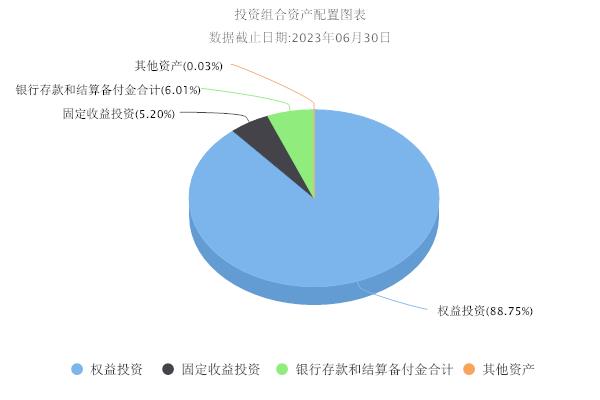 （三）自基金合同生效以来基金每年的净值增长率及与同期业绩比较基准的比较图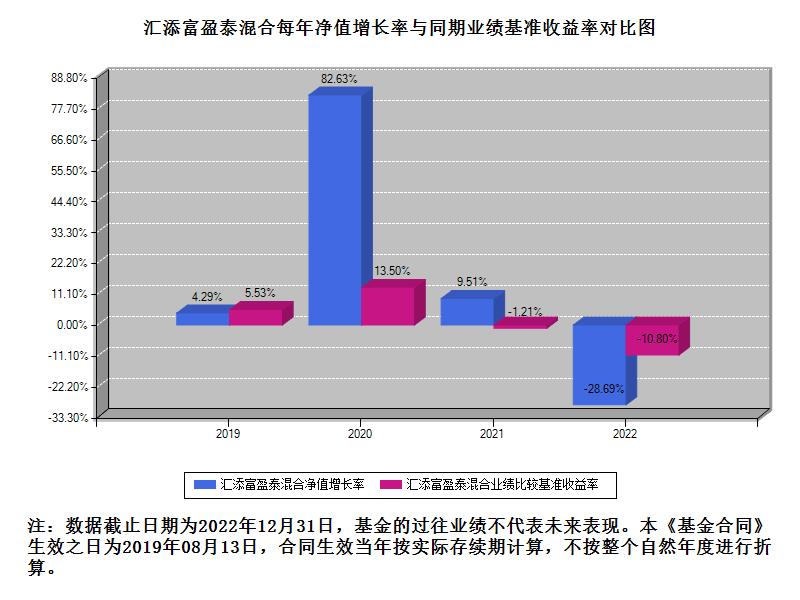 三、投资本基金涉及的费用（一）基金销售相关费用以下费用在申购/赎回基金过程中收取：注：本基金已成立，投资本基金不涉及认购费。（二）基金运作相关费用以下费用将从基金资产中扣除：注：本基金费用的计算方法和支付方式详见本基金的《招募说明书》。本基金交易证券、基金等产生的费用和税负，按实际发生额从基金资产扣除。本基金运作相关费用年金额为基金整体承担费用，非单个份额类别费用，且年金额为预估值，最终实际金额以基金定期报告披露为准。（三）基金运作综合费用测算若投资者申购本基金份额，在持有期间，投资者需支出的运作费率如下表：
注：基金运作综合费率（年化）测算日期为2024年06月06日。基金管理费率、托管费率、销售服务费率（若有）为基金现行费率，其他运作费用以最近一次基金年报披露的相关数据为基准测算。四、风险揭示与重要提示（一）风险揭示本基金不提供任何保证。投资者可能损失投资本金。投资有风险，投资者购买基金时应认真阅读本基金的《招募说明书》等销售文件。本基金的风险包括：市场风险、管理风险、流动性风险、特有风险、本基金法律文件风险收益特征表述与销售机构基金风险评价可能不一致的风险、操作或技术风险、合规性风险、其他风险，其中特有风险包括：1、投资股指期货的风险；2、投资股票期权的风险；3、参与融资交易的风险；4、投资国债期货的风险；5、投资中小企业私募债券的风险；6、投资资产支持证券的风险；7、存托凭证投资风险；8、启用侧袋机制的风险。（二）重要提示本基金由汇添富盈稳保本混合型证券投资基金变更而来。本基金基金合同于2019年8月13日正式生效。中国证监会对本基金募集的注册，并不表明其对本基金的价值和收益作出实质性判断或保证，也不表明投资于本基金没有风险。基金管理人依照恪尽职守、诚实信用、谨慎勤勉的原则管理和运用基金财产，但不保证基金一定盈利，也不保证最低收益。基金投资者自依基金合同取得基金份额，即成为基金份额持有人和基金合同的当事人。本基金的争议解决处理方式为仲裁。具体仲裁机构和仲裁地点详见本基金合同的具体约定。 基金产品资料概要信息发生重大变更的，基金管理人将在三个工作日内更新，其他信息发生变更的，基金管理人每年更新一次。因此，本文件内容相比基金的实际情况可能存在一定的滞后，如需及时、准确获取基金的相关信息，敬请同时关注基金管理人发布的相关临时公告等。五、其他资料查询方式以下资料详见基金管理人网站：www.99fund.com、电话：400-888-99181. 基金合同、托管协议、招募说明书2. 定期报告，包括基金季度报告、中期报告和年度报告3. 基金份额净值4. 基金销售机构及联系方式5. 其他重要资料六、其他情况说明本次更新主要涉及“投资本基金涉及的费用”章节。基金简称汇添富盈泰混合基金代码002959基金管理人汇添富基金管理股份有限公司基金托管人中国银行股份有限公司基金合同生效日2019年08月13日上市交易所-上市日期-基金类型混合型交易币种人民币运作方式普通开放式开放频率每个开放日每个开放日每个开放日基金经理李云鑫开始担任本基金基金经理的日期2020年05月20日基金经理李云鑫证券从业日期2011年07月18日其他---投资目标在严格控制风险和保持资产流动性的基础上，本基金通过积极主动的资产配置，充分挖掘各大类资产投资机会，力争实现基金资产的中长期稳健增值。投资范围本基金的投资范围为具有良好流动性的金融工具，包括国内依法发行上市的股票(包括中小板、创业板及其他经中国证监会核准上市的股票)、存托凭证、债券(包括国债、央行票据、金融债券、企业债券、公司债券、中期票据、短期融资券、超短期融资券、次级债券、政府机构债券、地方政府债券、可交换债券、中小企业私募债券、可转换债券(含分离交易可转债)等)、资产支持证券、债券回购、银行存款(包括协议存款、定期存款及其他银行存款)、货币市场工具、权证、股指期货、国债期货、股票期权以及法律法规或中国证监会允许基金投资的其他金融工具(但须符合中国证监会相关规定)。 如法律法规或监管机构以后允许基金投资其他品种，基金管理人在履行适当程序后，可以将其纳入投资范围。基金的投资组合比例为：本基金股票及存托凭证投资占基金资产的比例范围为0-95%。本基金每个交易日日终在扣除国债期货和股指期货合约需缴纳的交易保证金后，应当保持不低于基金资产净值5%的现金或者到期日在一年以内的政府债券，本基金所指的现金不包括结算备付金、存出保证金、应收申购款等。主要投资策略本基金投资策略包括：资产配置策略、股票投资策略、债券投资策略、股指期货投资策略、权证投资策略、资产支持证券投资策略、融资投资策略、股票期权投资策略、国债期货投资策略。业绩比较基准沪深300指数收益率*50%+中债综合指数收益率*50%风险收益特征本基金为混合型基金，其预期风险和预期收益高于货币市场基金和债券型基金，低于股票型基金。费用类型份额（S）或金额（M）/持有期限（N）费率/收费方式备注申购费（前收费） 0万元≤M<100万元1.20%申购费（前收费） 100万元≤M<500万元0.60%申购费（前收费） M≥500万元1000元/笔赎回费 0年≤N<1年2.00%赎回费 1年≤N<2年1.00%赎回费 N≥2年0.00%费用类别年费率或金额收费方式收取方管理费1.2%-基金管理人、销售机构托管费0.2%-基金托管人销售服务费--销售机构审计费用-50000.00元/年会计师事务所信息披露费-120000.00元/年规定披露报刊指数许可使用费--指数编制公司其他费用-《基金合同》生效后与基金相关的律师费/诉讼费、基金份额持有人大会费用、证券/期货交易费用、银行汇划费用、基金的开户费用、账户维护费用等-基金运作综合费率（年化）1.45%